Lancaster Seventh-Day Adventist ChurchA House of Prayer for All People 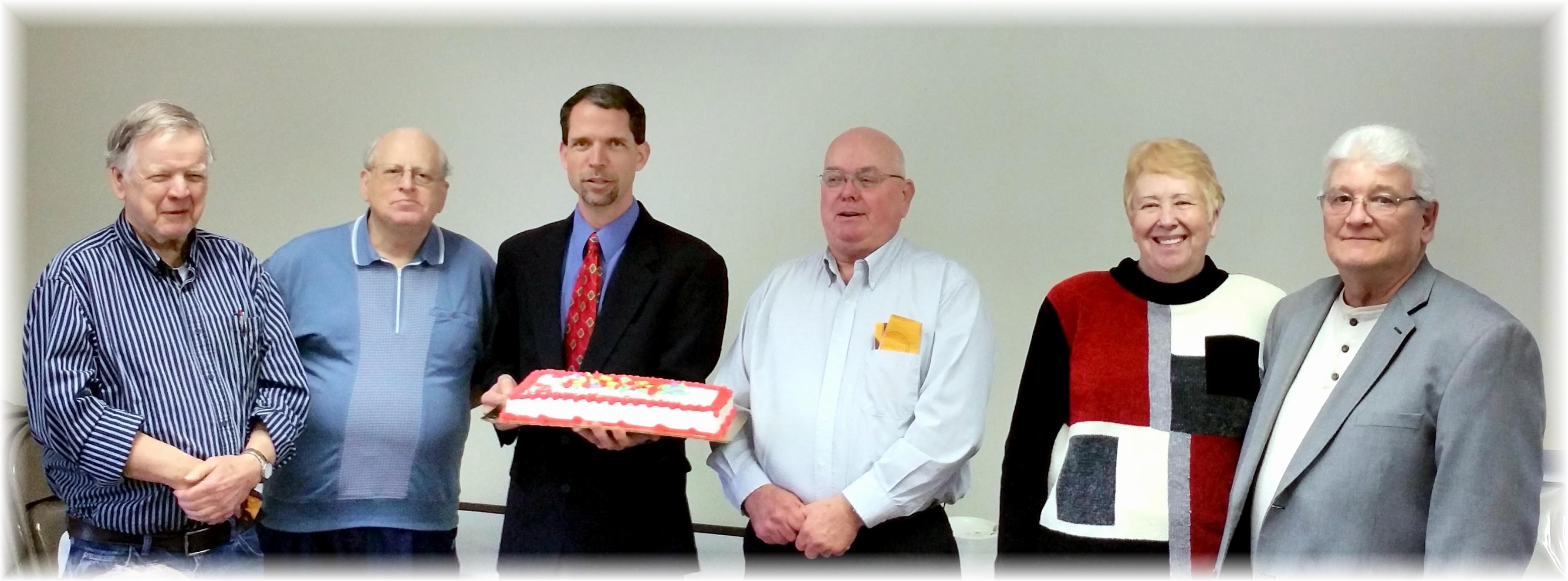 December Birthdays and Anniversary - 2015